3. razredBerner: Grimmove pravljice v stripu ali Nove Karelčkove zgodbiceBieniek: knjige iz zbirke Korina KorenčekBitenc: Zmaj Lakotaj z Ljubljanskega graduBode: Dedka ni več ali Jutri grem v bolnišnico ali Strah me je teme ali Vsi se spravljajo name ali Vedno boš moj očkaBrenk: Prigode koze Kunigunde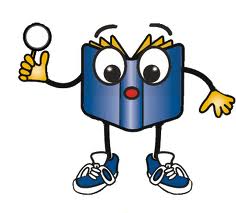 Cicido, Ciciban, dober danDeary: knjige iz zbirke Egipčanske zgodbeDeu: Kje pa ti živiš?Fienberg: Taši  ali Taši in velikani ali Taši in duhoviFrench: knjige iz zbirke Klub TiaraFriedman: Bubelka in črvGibbes: knjige iz zbirke Prigode pasjega policistaGleeson: knjige iz zbirke Zgodbe o KatiHaraštova: Kako živijo otroci po svetuHavukainen: knjige o Tinetu in BinetuHof: Majhna možnostKasparavičius: Mala zima ali Trapaste zgodbe ali Izginula slikaKerrin: Martin Bridge. Na preži!Knister: knjige o Lili (za začetniške bralce)Kočar: knjige iz zbirke Lumpi lumpastiKonc Lorenzutti: Kdo je danes glavniKoren: Nace in RudiKovač: Težave in sporočila psička Pafija ali Pet kužkov išče pravegaKovačič: Dva zmerjavcaKovič: Moj prijatelj Piki JakobKuclar. Kako postati deževnikarLikar: knjige iz zbirke Agencija brez panikeLobel: Najboljša prijatelja ali Vedno skupaj ali Za vse časeMai: Šolske zgodbe ali Detektivske zgodbeMakarovič: Sapramiška ali Coprnica ZofkaMalik: Žogica NogicaMeadows: knjige iz zbirke Mavrične vile ali Vremenske vileMongredien: knjige o Oliverju LunciMuck: knjige iz zbirke Čudežna bolha MegiNjatin: Zakaj je babica jeznaNoestlinger: knjige o Mini ali o FrancuOgrizek: Krasna zgodbaOnichimowska: Pečka, kapica in puding ali Sanje, ki so odšleRozman Roza: Gospod FilodendronPregl: Radovedne pravljice ali Petelin na gnojuRiddell, C.: Otilija na morjuRyan: knjiga iz zbirke Nenavadna ulicaSchmidt:Lukec in LučkaSimon: knjige iz zbirke Grozni Gašper ali Ne skuhajte PepelkeSimoniti: Andrej NespanecSuhodolčan, L.: Peter Nos je vsemu kos ali Lipko in KošoRok ali Tina in medvedja močStepančič: stripi o inšpektorju JožetuSvetina: Mrožek, mrožekŠtampe Žmavc: Cesar in roža ali O kuri, ki je izmaknila pesemŠtefan: Gugalnica za vseTri botre lisičiceUegaki: Hana Hašimoto, šesta violinaTuckermann: Vsi tukaj, vsi skupajVidmar: Kekec iz 2. bVizbaraite: Junaček Travček in njegova pustolovščinaWidmark: knjige iz zbirke Detektivska agencija Lovro in MajaWilson: Ljubezniva Lili ali Drzni Deniknjige iz zbirke Berem samknjige iz zbirke Knjigoljub (3. stopnja)knjige iz zbirke Zakladnica (diamant ali  krona)Zverinice, pozdravljenePESMI:Donaldson: Pet grdinGregorič: Zaklenjeni volkIsak Kres: Hiša norčijLainšček: Rad bi ali CicibanijaLevstik: NajdihojcaKovič: Zlata ladjaPavček: Sonce in sončice ali  Juri Muri v AfrikiRozman: Pesmi iz rimogojniceSvetina: Molitvice s stopnicŠoster Olmer: Nogavičke za ptičkeŠtampe-Žmavc: Klepetosnedke ali  ČaroznankeZajc: Hiša sanja